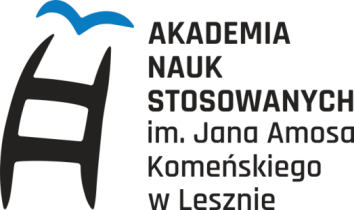 INSTYTUT ZDROWIA I KULTURY FIZYCZNEJ, ul. Mickiewicza 5, 64-100 Leszno, tel. 65 5250151, 65 5287874Arkusz wyboru u i oceny placówki dla realizacji    praktyk dla studentów kierunku: FIZJOTERAPIANazwa i adres placówki: ………………………………………………………………………………………………………………………….     ……………………………………………………………………………………………………………………………………………………………………………………………………………………………………………………………………………………………………………………									…………	……………………………….										(pieczątka placówki)   Imię i nazwisko opiekuna praktyk:………………………………………………………………………………………………………………   Prawo wykonywania zawodu opiekuna (numer, data wydania)………………………………………………………………………..Oświadczam, że powyższe dane są zgodne ze stanem faktycznym ………………………………………………(Podpis Opiekuna)DECYZJAOpiniowana placówka spełnia / nie spełnia* kryteria realizacji praktyk Instytutu Zdrowia i Kultury Fizycznej ANS im. Jana Amosa Komeńskiego w Lesznie kierunku: Fizjoterapia ( *niepotrzebne skreślić)…………………………………………………………Podpis Opiekuna Praktyk- IZiKFL.p.Kryterium ocenyOcena1Kwalifikacje opiekuna praktyk: magister fizjoterapii z minimum 5-letnim stażem pracyTAK / NIE2Placówka świadczy zabiegi fizjoterapeutyczne w ramach umowy z NFZ umożliwiające realizację efektów kształcenia dla realizowanej praktykiTAK / NIE3Placówka posiada gabinety kinezyterapiiTAK / NIE4Placówka posiada gabinety fizykoterapiiTAK / NIE5Placówka posiada gabinet masażu leczniczegoTAK / NIE6W placówce realizowana jest fizjoterapia: dorosłychdziecipacjentów ambulatoryjnychpacjentów hospitalizowanychTAK / NIETAK / NIETAK / NIETAK / NIE7W placówce realizowana jest fizjoterapia dla schorzeń:dysfunkcje narządu ruchuchoroby wewnętrznechoroby, zaburzenia w wieku rozwojowymTAK / NIETAK / NIETAK / NIE